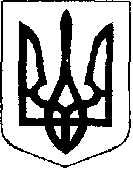 У К Р А Ї Н АЖовківська міська радаЛьвівського району Львівської області8-а сесія VIІІ-го демократичного скликання	         РІШЕННЯвід 05.05.2021р.    № 309	м. ЖовкваПро затвердження гр. Рак Олені Петрівні проекту землеустрою щодо відведення земельної ділянки у власність площею 0.1500 га для будівництва та обслуговування житлового будинку, господарських будівель і споруд по вулиці Братів Рудників, 23 в селі Воля-Висоцька Львівського (Жовківського) району Львівської області      Розглянувши заяву гр. Рак Олени Петрівни про затвердження проекту землеустрою щодо відведення  земельної ділянки у власність площею 0.1500 га для будівництва та обслуговування житлового будинку, господарських будівель і споруд по вулиці Братів Рудників, 23 в селі Воля-Висоцька Львівського (Жовківського) району Львівської області, керуючись ст.12, 118, 121, 186 Земельного кодексу України та ст.26 Закону України «Про місцеве самоврядування в Україні», за погодженням з постійною комісією з питань земельних відносин, земельного кадастру, планування території, будівництва, архітектури, охорони пам’яток, історичного середовища, природокористування та охорони довкілля, Жовківська міська рада                                                       В И Р І Ш И Л А:1. Затвердити гр. Рак Олені Петрівні проект землеустрою щодо відведення  земельної ділянки, площею 0,1500 га у власність, кадастровий номер 4622781200:01:005:0122 для будівництва та обслуговування житлового будинку, господарських будівель і споруд по вулиці Братів Рудників, 23 в селі Воля-Висоцька Львівського (Жовківського) району Львівської області.2. Надати у власність гр. Рак Олені Петрівні земельну ділянку (кадастровий номер 4622781200:01:005:0122) площею 0,1500 га для будівництва та обслуговування житлового будинку, господарських будівель і споруд по вулиці Братів Рудлників, 23 в селі Воля-Висоцька Львівського (Жовківського) району Львівської області.3. Зареєструвати речове право на земельну ділянку у встановленому законодавством порядку.4. Контроль за виконанням рішення покласти на постійну комісію з питань земельних відносин, земельного кадастру, планування території, будівництва, архітектури, охорони пам’яток, історичного середовища, природокористування та охорони довкілля (Креховець З.М.).Міський голова		Олег ВОЛЬСЬКИЙ